ПРОЕКТ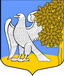 ЛЕНИНГРАДСКАЯ ОБЛАСТЬЛУЖСКИЙ МУНИЦИПАЛЬНЫЙ РАЙОНАДМИНИСТРАЦИЯ РЕТЮНСКОГО СЕЛЬСКОГО ПОСЕЛЕНИЯПОСТАНОВЛЕНИЕОт  _______ года                                  № ___Об утверждении Плана основных мероприятий,направленных на укрепление межнациональногои межконфессионального согласия, социальнуюи культурную адаптацию мигрантов, профилактикумежнациональных (межэтнических) конфликтовна территории Ретюнского сельского поселенияВ соответствии с Федеральным законом от 06.10.2003 № 131-ФЗ «Об общих принципах организации местного самоуправления в Российской Федерации», Указом Президента Российской Федерации от 19.12.2012 № 1666 «О Стратегии государственной национальной политики Российской Федерации на период до 2025 года», областным законом от 10.07.2014 № 48-оз «Об отдельных вопросах местного значения сельских поселений Ленинградской области» администрация Ретюнского сельского поселения Лужского муниципального района Ленинградской области ПОСТАНОВЛЯЕТ:Утвердить План основных мероприятий, направленных на укрепление межнационального и межконфессионального согласия, социальную и культурную адаптацию мигрантов, профилактику межнациональных (межэтнических) конфликтов на территории Ретюнского сельского поселения (приложение).Настоящее постановление вступает в силу со дня опубликования.Контроль за исполнением настоящего постановления оставляю за собой.Глава администрацииРетюнского сельского поселения                                                            К.С. НаумовРазослано: прокуратура, газета «Лужская правда»УТВЕРЖДЕНпостановлением администрацииот _______ г. № __(приложение)План основных мероприятий, направленных на укрепление межнационального и межконфессионального согласия, социальную и культурную адаптацию мигрантов, профилактику межнациональных (межэтнических) конфликтов на территории Ретюнского сельского поселенияЦели и задачи.План основных мероприятий, направленных на укрепление межнационального и межконфессионального согласия, социальную и культурную адаптацию мигрантов, профилактику межнациональных (межэтнических) конфликтов на территории Ретюнского сельского поселения (далее – План) ориентирован на достижение следующих целей:- профилактику проявлений экстремизма;- поддержание стабильной общественно-политической обстановки, общественных инициатив и целевых проектов общественных объединений, некоммерческих организаций, направленных на профилактику проявлений экстремизма и гармонизацию межнациональных отношений в Ретюнском сельском поселении;- формирование позитивного имиджа муниципального образования, как поселения комфортного для проживания представителей любой национальности и конфессии.Для достижения данных целей предусматривается решение следующих задач:- обеспечение гармонизации межнациональных отношений;- укрепление межэтнического сотрудничества, мира и согласия на территории Ретюнского сельского поселения;- обеспечение толерантности в межнациональных отношениях;- развитие национальных культур народов, проживающих на территории Ретюнского сельского поселения;- предотвращение этнических конфликтов.2.Перечень мероприятий Плана.Основные мероприятия реализации Плана направлены на:- профилактику проявлений экстремизма и гармонизацию межнациональных отношений, в том числе в молодёжной среде;- сохранение и развитие национальных культур, с целью профилактики экстремизма на национальной почве;- информационное обеспечение Плана.Перечень мероприятий ПланаОжидаемые результаты реализации ПланаСоциально-экономический эффект от реализации Плана выражается в обеспечении стабильной социально-политической обстановки на территории Ретюнского сельского поселения, формировании позитивного имиджа муниципального образования как инвестиционно - привлекательного центра, укреплении толерантности в многонациональной молодежной среде, снижении уровня конфликтогенности в межэтнических отношениях, повышении гражданской активности общественных организаций, иных некоммерческих организаций, занимающихся развитием  национальных культур, идей духовного единства и межэтнического согласия.№ п/пМероприятиеИсполнитель мероприятияСрок исполнения1Проведение мониторинга межэтнической и межконфессиональной ситуации и создание информационной базы данных об этнических группах на территории Ретюнского сельского поселенияАдминистрация Ретюнского сельского поселенияОдин раз в год2Реализация мер по стимулированию участия населения в деятельности общественных организаций правоохранительной направленности с целью своевременного выявления и предупреждения негативных тенденций на поселенческом уровне, связанных с изменением национального состава населения и недопущения самоизоляции этнических сообществ.Администрация Ретюнского сельского поселенияПостоянно3Вовлечение этнокультурных и общественных объединений, религиозных организаций в деятельность по развитию межнационального и межконфессионального диалога, возрождению семейных ценностей, противодействию экстремизму, национальной и религиозной нетерпимости;Администрация Ретюнского сельского поселенияПостоянно4Создания условий для социальной и культурной адаптации и интеграции мигрантов, участие в противодействии формированию замкнутых анклавов мигрантов по этническому признаку, обеспечение взаимодействия с общественными объединениями, способствующими социальной и культурной адаптации и интеграции мигрантов, совершенствования системы мер, обеспечивающих уважительное отношение мигрантов к культуре и традициям принимающего сообщества.Администрация Ретюнского сельского поселенияПостоянно5Мониторинг обращений граждан о фактах нарушения принципа равноправия граждан независимо от расы, национальности, языка, отношения к религии, убеждений, принадлежности к общественным объединениям,Администрация Ретюнского сельского поселенияПостоянно6Проведение мероприятий, приуроченных к памятным датам в истории народов РоссииМУ «Культурно-досуговый центр»В течение года7Проведение национально - фольклорных фестивалей, праздников и других мероприятий, направленных на укрепление единства, обеспечение межнационального мира и согласия, с целью формирования у граждан уважительного отношения к традициям и обычаям различных народов, населяющих территорию Ретюнского сельского поселенияМУ «Культурно-досуговый центр»В течение годапо плану культурных мероприятий8Реализация мероприятий, направленных на распространение знаний об истории и культуре коренного населения Ретюнского сельского поселения. Освещение позитивного опыта совместного проживания многонационального населения (истории многонациональных семей), знакомство с культурами народов, консолидация жителей через освещение исторических примеров вклада представителей различных национальностей и конфессий, героическую историю России (СССР), историю поселка.МУ «Культурно-досуговый центр»Выставки по планам сельских библиотек9Проведение дня толерантностиМУ «Культурно-досуговый центр»Ноябрь месяц10Организация и проведение мероприятий по духовно - нравственному и гражданско -патриотическому воспитанию молодежи (формирование духовно-нравственных ценностей, гражданской культуры и военно-патриотического воспитания молодежи, основанных на возрождении традиций российской государственности)МУ «Культурно-досуговый центр»В течение учебного года11Организация фотовыставки, выставки фотоальбомов истории народа в поселении, рисунков детей, поделок с тематикой народных традиций и т.д.МУ «Культурно-досуговый центр»В течение годапо плану культурных мероприятий12Информационное сопровождение мероприятий, направленных на укрепление общегражданской идентичности и межнациональной толерантностиМУ «Культурно-досуговый центр»Постоянно13Подготовка и размещение на официальном сайте  муниципального образования информации о ходе реализации государственной политики в сферах национальных, государственно-конфессиональных и общественно-политических отношений,  профилактике экстремистских проявлений, а также о проведении основных общественно значимых мероприятийАдминистрация Ретюнского сельского поселенияВ течение годапостоянно по мере поступления информации